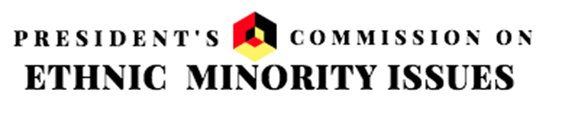 2018 Annual Ethnic Minority Achievement AwardsMay 4, 2018     3:00 – 5:00 PMTheme: “Leadership and Advocacy”Nomination FormNominee Information:Please place an “X” next to the nominee’s category:Individual Nomination:Please describe how the nominee demonstrates leadership and commitment to the advancement of ethnic minorities in the local community, UMD community and/or in higher education nationally. This can be demonstrated by participation in departmental/campus committees, campus organizations or community life beyond the University.  Please attach a nominating letter ranging from 500-1500 words to this form.  The letter should be written using Times New Roman, 12pt font, and be double-spaced.Unit/Group Nomination:Please describe how the campus unit/group demonstrates substantial contributions to the University’s efforts for diversity, equity, and inclusion.  Nominations should reflect outstanding contributions in one or more of the areas described in the nomination instructions.  Please attach a nominating letter ranging from 500-1500 words to this form.  The letter should be written using Times New Roman, 12pt font, and be double-spaced.PCEMI Awards 2018 Nomination FormPage 2 of 2Nominator Information:OPTIONAL - Please identify two individuals who can comment on the contributions or accomplishments of the nominee.  Please include name, phone number or email address: Attach nominating letter to this formFor questions regarding nominations or the awards ceremony, please contact Mr. Jim Glenn, PCEMI Graduate Assistant, at jhg3@umd.edu or Dr. Kim Nickerson, PCEMI Co-chair, at 301-405-7599.Please submit nominations by Monday, April 2, 2018 to Drs. Sharon Fries-Britt and Kim Nickerson, c/o Jim Glenn at jhg3@umd.edu.Thank you for your 2018 PCEMI nominee award submission.First Name:Last Name:Position Title:Department/Unit:Work Phone Number:Work Email: Individual Awards Individual Awards    Unit/Group Awards    Unit/Group AwardsFacultyFacultyInstructional unitInstructional unitExempt staffExempt staffNon-instructional unitNon-instructional unitNon-exempt staffNon-exempt staffUndergraduate studentUndergraduate studentGraduate studentGraduate studentNominator's First Name:Nominator's Last Name:Position Title:Department/Unit:Nominator’s Work Phone Number:Nominator’s Work Email:First Name:First Name:Last Name:Last Name:Position/Title:Position/Title:Department/Unit:Department/Unit:Work Phone Number:Work Phone Number:Work Email:Work Email: